	ПРОЕКТ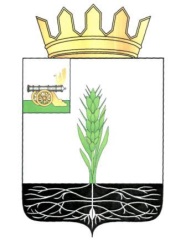 АДМИНИСТРАЦИЯ МУНИЦИПАЛЬНОГО ОБРАЗОВАНИЯ 
«ПОЧИНКОВСКИЙ  РАЙОН»  СМОЛЕНСКОЙ ОБЛАСТИП О С Т А Н О В Л Е Н И Е О внесении изменений в постановление Администрации муниципального образования «Починковский район» Смоленской области от 29.12.2014 № 179  Администрация муниципального образования «Починковский район» Смоленской области п о с т а н о в л я е т:Внести в постановление Администрации муниципального образования «Починковский район» Смоленской области от 29.12.2014 № 179 «Об утверждении муниципальной программы  «Капитальный ремонт и ремонт автомобильных дорог общего пользования муниципального образования Починковского городского поселения Починковского района Смоленской области» (в редакции постановлений Администрации муниципального образования «Починковский район» Смоленской области от 25.03.2015 № 38, от 25.06.2015 № 73, от 04.09.2015 № 97, от 17.09.2015 № 99, от 30.09.2015 № 105,  от 09.10.2015 № 112, от 20.11.2015 № 160, от 25.02.2016 № 25, от 11.03.2016 № 32, от 04.04.2016 № 56, от 17.05.2016 № 95, от 26.05.2016 № 111, от 13.07.2016 № 142, от 20.09.2016 № 189, от  14.10.2016 № 203, от 27.01.2017 № 16-адм, от 23.03.2017 № 76-адм, от 27.09.2017 № 166-адм, от 12.03.2018 № 27-адм, от 03.09.2018 № 117-адм, от 11.11.2019 №122-адм, от 20.02.2020 № 51-адм, от 12.09.2022 № 118-адм, от 07.02.2023 № 10-адм, от 16.06.2023 № 71-адм) следующие изменения:В паспорте Программы:В разделе 1 «Основные положения» позицию «Объемы финансового обеспечения за весь период реализации» изложить в следующей редакции:«Общий объем финансирования Муниципальной программы составляет 448 618,6 тыс. руб.: 2015 – 2022 годы – 292 419,1 тыс. руб., из них:- средства федерального бюджета – 46 946,5 тыс. руб.;- средства областного бюджета – 160 437,4 тыс. руб.;- средства местного бюджета – 85 035,2 тыс. руб.;2023 год – 72 147,1 тыс. руб., из них:- средства федерального бюджета – 11 749,5 тыс. руб.;- средства областного бюджета – 39 982,1 тыс. руб.;- средства местного бюджета– 20 415,5 тыс. руб.;2024 год – 73  055,9 тыс. руб., из них:- средства областного бюджета – 62 271,7 тыс. руб.;- средства местного бюджета – 10 784,2 тыс. руб.»;2025 год – 10 996,5 тыс. руб., из них:- средства областного бюджета – 0,0 тыс. руб.;- средства местного бюджета – 10 996,5 тыс. руб.».2) Раздел 4 «Финансовое обеспечение муниципальной программы» изложить в следующей редакции:Раздел 3 «Сведения о финансировании структурных элементов муниципальной программы «Капитальный ремонт и ремонт автомобильных дорог общего пользования муниципального образования Починковского городского поселения Починковского района Смоленской области» Программы изложить в следующей редакции:Глава муниципального образования «Починковский район» Смоленской области                                              А.В. Голубот№Источник финансового обеспеченияОбъем финансового обеспечения по годам реализации(тыс. рублей)Объем финансового обеспечения по годам реализации(тыс. рублей)Объем финансового обеспечения по годам реализации(тыс. рублей)Объем финансового обеспечения по годам реализации(тыс. рублей)Источник финансового обеспечениявсего2023 год2023 год2024 год12345В целом по муниципальной программе, в том числе:156199,572147,173 055,910 996,5средства федерального  бюджета11749,511749,50,00,0средства областного бюджета102253,839982,162 271,70,0средства местного бюджета42196,220415,510 784,210 996,5№ п/пНаименованиеУчастник муниципальной программыИсточник финансового обеспечения (расшифровать)Объем средств на реализацию муниципальной программы на очередной финансовый год и плановый период (тыс. рублей)Объем средств на реализацию муниципальной программы на очередной финансовый год и плановый период (тыс. рублей)Объем средств на реализацию муниципальной программы на очередной финансовый год и плановый период (тыс. рублей)Объем средств на реализацию муниципальной программы на очередной финансовый год и плановый период (тыс. рублей)№ п/пНаименованиеУчастник муниципальной программыИсточник финансового обеспечения (расшифровать)всего2023 год2024 год2025 год123456781. Региональный проект «Дорожная сеть»1. Региональный проект «Дорожная сеть»1. Региональный проект «Дорожная сеть»1. Региональный проект «Дорожная сеть»1. Региональный проект «Дорожная сеть»1. Региональный проект «Дорожная сеть»1. Региональный проект «Дорожная сеть»1. Региональный проект «Дорожная сеть»1.1.Приведение в нормативное состояние автомобильных дорог и искусственных дорожных сооружений в рамках реализации национального проекта «Безопасные и качественные дороги» (автомобильные дороги общего пользования местного значения)Администрация муниципального образования «Починковский район»Смоленской областисредства федерального бюджета11749,511749,50,00,01.1.Приведение в нормативное состояние автомобильных дорог и искусственных дорожных сооружений в рамках реализации национального проекта «Безопасные и качественные дороги» (автомобильные дороги общего пользования местного значения)Администрация муниципального образования «Починковский район»Смоленской областисредства областного бюджета363,4363,40,00,01.1.Приведение в нормативное состояние автомобильных дорог и искусственных дорожных сооружений в рамках реализации национального проекта «Безопасные и качественные дороги» (автомобильные дороги общего пользования местного значения)Администрация муниципального образования «Починковский район»Смоленской областисредства местного бюджета 12,212,20,00,0Итого по региональному проектуИтого по региональному проектуИтого по региональному проектуВсего12125,112125,10,00,0Итого по региональному проектуИтого по региональному проектуИтого по региональному проектусредства федерального бюджета11749,511749,50,00,0Итого по региональному проектуИтого по региональному проектуИтого по региональному проектусредства областного бюджета363,4363,40,00,0Итого по региональному проектуИтого по региональному проектуИтого по региональному проектусредства местного бюджета12,212,20,00,02. Комплекс процессных мероприятий «Развитие сети автомобильных дорог общего пользования местного значения»2. Комплекс процессных мероприятий «Развитие сети автомобильных дорог общего пользования местного значения»2. Комплекс процессных мероприятий «Развитие сети автомобильных дорог общего пользования местного значения»2. Комплекс процессных мероприятий «Развитие сети автомобильных дорог общего пользования местного значения»2. Комплекс процессных мероприятий «Развитие сети автомобильных дорог общего пользования местного значения»2. Комплекс процессных мероприятий «Развитие сети автомобильных дорог общего пользования местного значения»2. Комплекс процессных мероприятий «Развитие сети автомобильных дорог общего пользования местного значения»2. Комплекс процессных мероприятий «Развитие сети автомобильных дорог общего пользования местного значения»2.1Расходы, на проектирование, строительство (реконструкция), содержание (профилирование), текущий, капитальный и ямочный ремонт автомобильных дорог общего пользования местного значения и дорожных сооружений, являющихся технологической  частью (искусственных дорожных сооружений)Администрация муниципального образования «Починковский район»Смоленской областисредства областного бюджета0,00,00,00,02.1Расходы, на проектирование, строительство (реконструкция), содержание (профилирование), текущий, капитальный и ямочный ремонт автомобильных дорог общего пользования местного значения и дорожных сооружений, являющихся технологической  частью (искусственных дорожных сооружений)Администрация муниципального образования «Починковский район»Смоленской областисредства местного бюджета18300,27081,85 521,95 696,52.2Расходы на выполнение  работ по благоустройству, содержанию объектов благоустройства, сети автомобильных дорог и городских кладбищАдминистрация муниципального образования «Починковский район»Смоленской областисредства областного бюджета0,00,00,00,02.2Расходы на выполнение  работ по благоустройству, содержанию объектов благоустройства, сети автомобильных дорог и городских кладбищАдминистрация муниципального образования «Починковский район»Смоленской областисредства местного бюджета23781,813281,85 200,05 300,02.3Расходы на проектирование, строительство, реконструкцию, капитальный ремонт и ремонт автомобильных дорог общего пользования местного значения Администрация муниципального образования «Починковский район»Смоленской областисредства областного бюджета101890,439618,762 271,70,02.3Расходы на проектирование, строительство, реконструкцию, капитальный ремонт и ремонт автомобильных дорог общего пользования местного значения Администрация муниципального образования «Починковский район»Смоленской областисредства местного бюджета102,039,762,30,0Итого по комплексу процессных мероприятий Итого по комплексу процессных мероприятий Итого по комплексу процессных мероприятий всего144074,460022,073 055,910 996,5Итого по комплексу процессных мероприятий Итого по комплексу процессных мероприятий Итого по комплексу процессных мероприятий средства областного бюджета101890,439 618,762 271,70,0Итого по комплексу процессных мероприятий Итого по комплексу процессных мероприятий Итого по комплексу процессных мероприятий средства местного бюджета42184,020403,310 784,210 996,5Всего по муниципальной программеВсего по муниципальной программеВсего по муниципальной программевсего156199,572147,173 055,910 996,5Всего по муниципальной программеВсего по муниципальной программеВсего по муниципальной программесредства федерального бюджета11749,511749,50,00,0Всего по муниципальной программеВсего по муниципальной программеВсего по муниципальной программесредства областного бюджета102253,839982,162 271,70,0Всего по муниципальной программеВсего по муниципальной программеВсего по муниципальной программесредства местного бюджета42196,220415,510 784,210 996,2